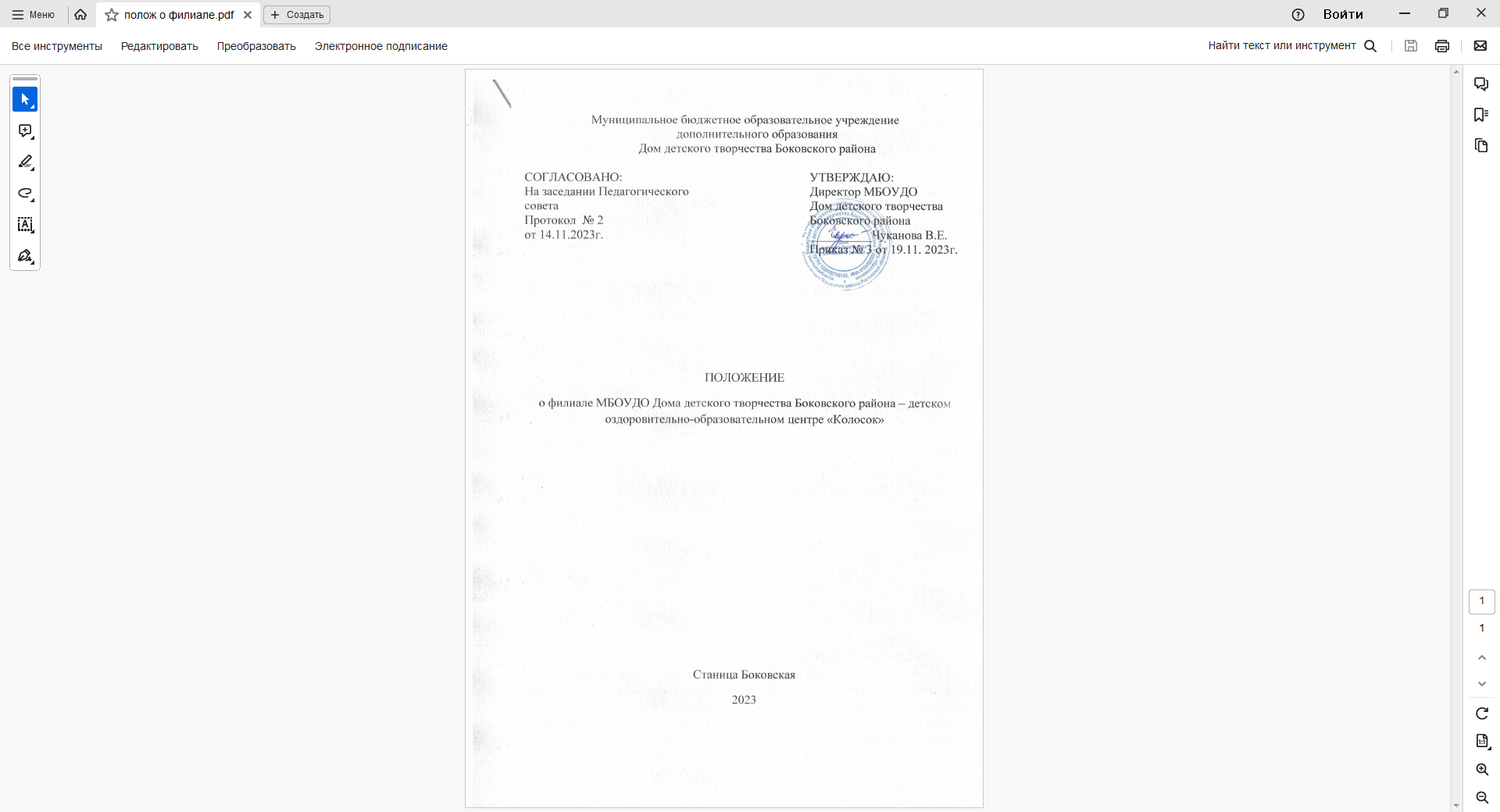 ОБЩИЕ ПОЛОЖЕНИЯ1.1. Учреждение дополнительного образования оздоровительно-образовательный центр «Колосок» (далее Филиал) является филиалом муниципального бюджетного образовательного учреждения дополнительного образования Дом детского творчества Боковского района     (далее МБОУДО Дом детского творчества Боковского района).        Филиал – обособленное структурное подразделение, выполняющее часть функций МБОУДО Дом детского творчества Боковского района и расположенное в пределах административно-территориальных границ Боковского района, Ростовской области.1.2.Полное наименование Филиала – детский оздоровительно-образовательный центр «Колосок».     Сокращенное наименование – ДООЦ «Колосок».1.3.Адрес местонахождения детского оздоровительно-образовательного центра «Колосок»: 346252, Ростовская область, Боковский район, х.Вислогузов, ул.Вислогузовская,47.1.4. Деятельность Филиала осуществляется от имени МБОУДО Дом детского творчества Боковского района в соответствии с законодательством РФ, законодательством Ростовской области и Уставом. Филиал действует на основании Положения о филиале МБОУДО Дом детского творчества Боковского района, принимаемого самостоятельно.1.5. Ответственность за деятельность Филиала несет МБОУДО Дом детского творчества Боковского района. Директор МБОУДО Дом детского творчества Боковского района осуществляет общий контроль деятельности Филиала.1.6. Филиал не является юридическим лицом, не обладает собственной правоспособностью и не может быть истцом или ответчиком в суде либо стороной в договоре.1.7. Имущество Филиала учитывается на балансе МБОУДО Дом детского творчества Боковского района.1.8. Финансирование Филиала осуществляется по бюджетной смете (смете доходов и расходов) МБОУДО Дом детского творчества Боковского района.1.9. Настоящее Положение регулирует деятельность Филиала.1.10. Филиал является организацией отдыха и оздоровления детей.1.11. Филиал в своей деятельности руководствуется федеральными законами, указами и распоряжениями Президента Российской Федерации, постановлениями и распоряжениями Правительства Российской Федерации, законами и нормативными правовыми актами субъектов Российской Федерации, муниципальными правовыми актами, настоящим Положением, решениями Учредителя и Уставом МБОУДО Дом детского творчества Боковского района.1.12. Основной целью деятельности Филиала является обеспечение развития, отдыха и оздоровления детей в возрасте от 6 и до достижения ими 18 лет.1.13. Основными задачами Филиала являются:-организация содержательного досуга детей;-сохранение и укрепление здоровья детей;-создание необходимых условий для личностного, творческого, духовно-нравственного развития детей, для занятия детей физической культурой и спортом, туризмом, расширения и углубления знаний об окружающем мире и природе, развития творческих способностей детей, организации общественно полезного труда, формирования и развития позитивной мотивации здорового образа жизни, соблюдения правопорядка в обществе.1.14. Содержание, формы и методы работы Филиала определяются с учетом интересов детей.1.15. С учетом пожеланий детей и их родителей (представителей) в филиале могут быть организованы профильные смены, отряды, отряды, группы, объединения детей (далее-отряды), в том числе разновозрастные, специализирующиеся в спортивно-оздоровительном, туристическом, трудовом, эколого-биологическом, краеведческом и другом направлении деятельности.1.16. В Филиале создаются условия для организации воспитательного процесса, реализации дополнительных образовательных услуг.1.17. При формировании центра обеспечиваются условия жизнедеятельности детей, включая организацию размещения, питания, медицинского обеспечения, охраны жизни, здоровья и безопасности детей.1.18. Управление Филиалом строится на принципах, обеспечивающих государственно-общественный характер управления.1.19.В Филиале не допускаются создание и деятельность организационных структур, политических партий, общественно-политических и религиозных движений и организаций.1.20. Размещение, устройство, содержание и организация режима работы центра должны быть определены с учетом требований антитеррористической и криминальной защищенности, обеспечения правопорядка и общественной безопасности, в том числе безопасности дорожного движения при проезде организованных групп детей к местам и обратно.ОРГАНИЗАЦИЯ ДЕЯТЕЛЬНОСТИ2.1. Филиал создается, реорганизуется и ликвидируется в порядке, установленном законодательством Российской Федерации.2.2. Наименование Филиала устанавливается при его создании и изменяется в соответствии с законодательством Российской Федерации.2.3. Филиал создается  для ведения деятельности дополнительного образования при наличии учебно-материальной базы, кадрового информационного, медицинского и социально-бытового обеспечения образовательного процесса, соответствующих требований, предъявляемых к учреждениям дополнительного образования детей, реализующих программы дополнительного образования.2.4.Содержание, формы, методы, режим работы Филиала, включая деятельность пребывания в нем детей, а также порядок и условия пребывания  детей, включая условия оплаты, определяются Положением о филиале.2.5. Организация питания в Филиале осуществляется в специально отведенном помещении (столовой) и возлагается на МБОУДО Дом детского творчества Боковского района.      Филиал обеспечивает пятиразовое сбалансированное питание детей в соответствии с их возрастом и утвержденными нормами.      Питание детей в Филиале осуществляется в соответствии с примерным семидневным меню, утвержденным директором МБОУДО Дом детского творчества Боковского района и согласованным с начальником территориального отдела ТУ Роспотребнадзора по Ростовской области.      Контроль за качеством питания, витаминизацией блюд, закладкой продуктов питания, кулинарной обработкой, выходом блюд, вкусовыми качествами пищи, санитарным состоянием пищеблока и обеденным залом, правильностью хранения продуктов, соблюдением сроков реализации продуктов возлагается на шеф-  повара,  и медицинского работника.      Ответственность за организацию и качество питания возлагается на заведующего филиалом.2.6. Организация оказания медицинской помощи детям в Филиале возлагается на Филиал.      Право на ведение медицинской деятельности возникает у Филиала с момента получения им лицензии на медицинскую деятельность, включая работы (услуги) по специальности «педиатрия» либо при наличии договора о медицинском обслуживании детей, заключенного с медицинской организацией, имеющей указанную лицензию на медицинскую деятельность.      Филиалом обеспечивается предоставление помещений с соответствующими условиями для работы медицинских работников, а также осуществление контроля их работы в целях охраны и укрепления здоровья детей в Филиале. Медицинские услуги детям оказываются бесплатно.      Работники Филиала проходят медицинское обследование перед началом лагерной смены, которое проводится за счет средств Учредителя.2.7. Непосредственное руководство Филиалом осуществляет заведующий филиалом ДООЦ «Колосок», назначаемый на должность директором МБОУДО Дом детского творчества Боковского района, по согласованию с Учредителем.2.8. Прием на работу осуществляется в порядке, определенном Уставом, и в соответствии с законодательством Российской Федерации.2.9. Порядок замещения должности заведующего филиалом устанавливается Уставом МБОУДО Дом детского творчества Боковского района в соответствии с законодательством РФ.2.10. Права и обязанности заведующего филиалом определяются в установленном порядке нормативными правовыми актами РФ, субъектов РФ, Уставом и решением Учредителя.2.11. Заведующий филиалом:- участвует в подборе и расстановке педагогических кадров и вспомогательного персонала Филиала;- несет в установленном законодательством РФ порядке ответственность за деятельность Филиала, включая: невыполнение функций, определенных Уставом, нарушение прав и свобод детей и работников, соответствие форм, методов и средств организации воспитательного процесса интересам и потребностям детей;- планирует, организует и контролирует деятельность Филиала, отвечает за качество и эффективность его работы;- несет ответственность за жизнь и здоровье, безопасность детей  и работников во время нахождения в Филиале, соблюдение норм охраны труда и техники безопасности;- обеспечивает предоставление родителям (законным  представителям) и детям полную и своевременную информацию об их обязанностях, правах, условиях пребывания детей в Филиале и о предоставляемых детям услуг; к детям должно проявляться уважительное и гуманное отношение со стороны работников организации.2.12. К педагогической деятельности в Филиале не допускаются лица:- лишенные права заниматься педагогической деятельностью в соответствии с вступившим в законную силу приговором суда;- имеющие или имевшие судимость, подвергающиеся или подвергавшиеся уголовному преследованию (за исключением лиц, уголовное преследование в отношении которых прекращено по реабилитирующим основаниям) за преступления против жизни и здоровья, свободы, чести и достоинства личности (за исключением незаконного помещения в психиатрический стационар, клеветы и оскорбления), половой неприкосновенности и половой свободы личности, против семьи и несовершеннолетних, здоровья населения и общественной нравственности, а также против общественной безопасности;- имеющие неснятую или непогашенную судимость за умышленные тяжкие и особо тяжкие преступления;- признанные недееспособными в установленном федеральным законом порядке;- имеющие заболевания, предусмотренные перечнем, утверждаемым федеральным органом исполнительной власти, осуществляющим функции по выработке государственной политики и нормативно-правовому регулированию в области здравоохранения.2.13. Дети и все сотрудники Филиала должны выполнять режим дня, правила внутреннего распорядка, план работы на смену.2.14. Вожатые и воспитатели могут отлучаться  с территории Филиала с детьми только имея разрешение заведующего филиалом, детям запрещается покидать территорию образовательно-воспитательного центра самостоятельно.2.15. Купание детей может проводиться в оборудованном месте группами не свыше 10 человек.2.16. Все помещения обеспечиваются противопожарными средствами и имеют план эвакуации детей на случай пожара и стихийных бедствий.2.17. Ответственность за жизнь и здоровье детей во время купания, походов, прогулок, спортивных мероприятий несут: заведующий филиалом, старший воспитатель, вожатые, воспитатели, инструктор по физической культуре и плаванию, медицинский работник.3.КОМПЛЕКТОВАНИЕ ФИЛИАЛА3.1.Порядок комплектования Филиала определяется Учредителем в соответствии с законодательством РФ и субъектов РФ и закрепляется в Уставе.3.2. В Филиал принимаются дети в возрасте от 6 и до достижения ими 18 лет при наличии медицинских документов о состоянии здоровья детей, а также сведений об отсутствии контактов с инфекционными заболеваниями.3.3. В Филиал не могут быть приняты дети с некоторыми отклонениями в состоянии здоровья и бактерионосители инфекционных заболеваний, включенные в общие медицинские противопоказания к направлению детей в оздоровительные учреждения.3.4. В Филиале создаются отряды с учетом возраста, интересов детей, а также ограничения жизнедеятельности детей (в том числе детей-инвалидов).3.5. Количество отрядов в Филиале определяется Учредителем исходя из их предельной наполняемости.3.6. В отрядах Филиала предельная наполняемость составляет:      от 6 до 9 лет - не более 25 детей;      от 10 до 14 лет – не более 30 детей;      от 15 до 18 лет – не более 25 детей (рекомендована отдельная смена).3.7. Продолжительность смены составляет 21 день.3.8. Основанием для досрочного отчисления детей из Филиала является:       - неоднократное нарушение распорядка дня;       - грубое, неуважительное отношение к людям и взрослым;       - сознательная порча имущества и оборудования;       - воровство.3.9. При приеме детей администрация Филиала обязана ознакомить родителей (лиц их заменяющих) с Положением о филиале, правилами внутреннего распорядка и другими нормативными документами, регламентирующими оздоровительно-образовательный процесс.3.10. Права и обязанности детей, их родителей (лиц их замещающих) определяются Законом « Об образовании в Российской Федерации» и охраняется Конвенцией о правах ребенка.3.11.Родители (законные представители) имеют право: - знакомиться с Положением о филиале и другими документами, регламентирующими организацию оздоровительно-образовательного центра «Колосок», а также с результатами оздоровительно-образовательной деятельности воспитателей;- защищать законные права и интересы своих детей.3.12. Комплектование штата работников Филиала осуществляется на основе трудовых договоров, заключаемых на неопределенный срок. В случаях, предусмотренных трудовым законодательством, могут заключаться срочные трудовые договора.3.13. Заработная плата и должностной оклад работнику Филиала выплачивается за выполнение им функциональных обязанностей и работ, предусмотренных трудовым договором. Выполнение работником Филиала других работ и обязанностей оплачивается по дополнительному соглашению, за исключением случаев, предусмотренных законодательством РФ.4. ИМУЩЕСТВО И СРЕДСТВА ФИЛИАЛА4.1. За Филиалом, в целях обеспечения отдыха и оздоровления детей, в соответствии с Уставом, Учредитель в установленном порядке закрепляет объекты права собственности (здания, сооружения, имущество, оборудование, а также другое имущество потребительского, социального, культурного и иного назначения).4.2.Филиал владеет, пользуется и распоряжается закрепленным за ним имуществом в соответствии с его назначением, Уставом и законодательством Российской Федерации.4.3. Земельный участок закрепляется за Филиалом в порядке, установленном законодательством Российской Федерации.4.6.Для обеспечения необходимых условий отдыха и оздоровления детей в Филиале должны соблюдаться следующие условия: -  наличие и состояние документации, в соответствии с которой работает филиал, в том числе акт приемки межведомственной комиссией; - условий размещения Филиала; - укомплектованность Филиала необходимыми специалистами и уровень их квалификации; - техническое оснащение Филиала (оборудование, приборы, аппаратура, спортивное и туристическое снаряжение, транспорт и т.д.); - наличие системы внутреннего контроля качества предоставляемых услуг.5. ОБРАЗОВАТЕЛЬНАЯ ДЕЯТЕЛЬНОСТЬ ФИЛИАЛА5.1. Филиал реализует образовательные программы дополнительного образования детей частично или в полном объеме по следующим направленностям:      - художественная;      - физкультурно-спортивная;      - туристко -краеведческая;      - социально-гуманитарная.5.2.Филиал реализует следующие оздоровительно-образовательные услуги:  - организация культурно-массового отдыха для детей и подростков;  - осуществление массово-развлекательных программ;  - организация спортивно-оздоровительных программ;  - реализация программ дополнительного образования с коротким сроком обучения.5.3.Организация оздоровительно-образовательного процесса в Филиале осуществляется на основе учебного плана, разрабатываемого и утверждаемого администрацией на каждую смену, регламентируется распорядком дня, составляемым с учетом оздоровительно-образовательного режима.5.4.Физкультурно-оздоровительная работа согласуется с медработником  и предусматривает следующие мероприятия: - утренняя гимнастика; - закаливание, воздушные, солнечные ванны, купание; - спортивные соревнования, праздники.5.5. В организации ведется методическая работа, направленная на совершенствование образовательного процесса, программ, форм и методов деятельности объединений, мастерства педагогических работников.5.6. Порядок комплектования персонала регламентируется штатным расписанием Филиала.6. ПРАВА, СОЦИАЛЬНЫЕ ГАРАНТИИ И ЛЬГОТЫ РАБОТНИКОВ ФИЛИАЛА6.1.Работники Филиала имеют право:     - на участие в управлении Филиалом, на защиту своей профессиональной чести и достоинства;     - на социальные гарантии и льготы, установленные законодательством Российской Федерации и дополнительные льготы, предоставляемые работникам системы образования  региона;    - на государственное социальное страхование и медицинский осмотр за счет муниципального бюджета, в установленном законодательством порядке Российской Федерации;    - при исполнении профессиональных обязанностей сотрудники Филиала имеют право выбора в использовании методов обучения и воспитания.6.2. Помимо оснований, предусмотренных трудовым законодательством Российской Федерации, основаниями для увольнения сотрудников Филиала по инициативе администрации являются:   - прогулы без уважительной причины;   - появление на рабочем месте в состоянии алкогольного, наркотического, токсического опьянения.